Merci de ramener à l’école ces quelques documents complétés et signés pour la rentrée le LUNDI 3 SEPTEMBRE 2018. Les ramener dans l’enveloppe marron. Fiche de renseignements Fiche d’urgence Fiche autorisations Contrat de scolarisation Règlement intérieur  Note de scolarité Nous ne demandons plus d’attestation de votre assurance personnelle (responsabilité civile et individuelle accident). 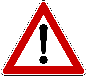 Désormais, l’école est assurée par la Mutuelle Saint Christophe « Contrat collectif d’assurance » qui inclut deux volets :Responsabilité civile (établissement) et individuelle accidents (établissement, élèves, personnel salarié, bénévoles)Dommages aux biens (immeubles et contenus).Vous trouverez également dans cette enveloppe :le calendrier scolaire officiel pour l’année 2018-2019 la liste des fournitures pour le primaireBonnes vacances à tous !